Так держать! 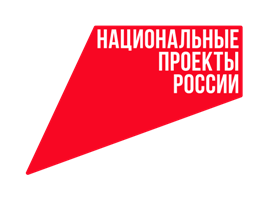 Амчанин Кирилл Щеников стал победителем VI ступени регионального этапа Фестиваля чемпионов Всероссийского физкультурно-спортивного комплекса «ГТО».- Соревнования состоялись благодаря реализации федерального проекта «Спорт-норма жизни» национального проекта «Демография», - рассказывает начальник отдела по работе с молодежью, физической культуре и спорту администрации города Мценска Дмитрий Ларин. -  В борьбе за путевку на финал Фестиваля участники VI-VIII ступеней выполнили 4 норматива испытаний  ГТО: подтягивание из виса на высокой перекладине(для мужчин), подтягивание из виса лежа на низкой перекладине(для женщин), наклон вперед из положения стоя на гимнастической скамье, стрельба из электронного оружия из положения сидя и бег на дистанции 60м. Поздравляю Кирилла с блестящей победой и желаю дальнейших успехов! Так держать!По результатам VI ступени среди мужчин Кирилл Щеников набрал 252 очка Финал Фестиваля чемпионов ВФСК «ГТО» запланирован на декабрь 2021 года в городе Белгород.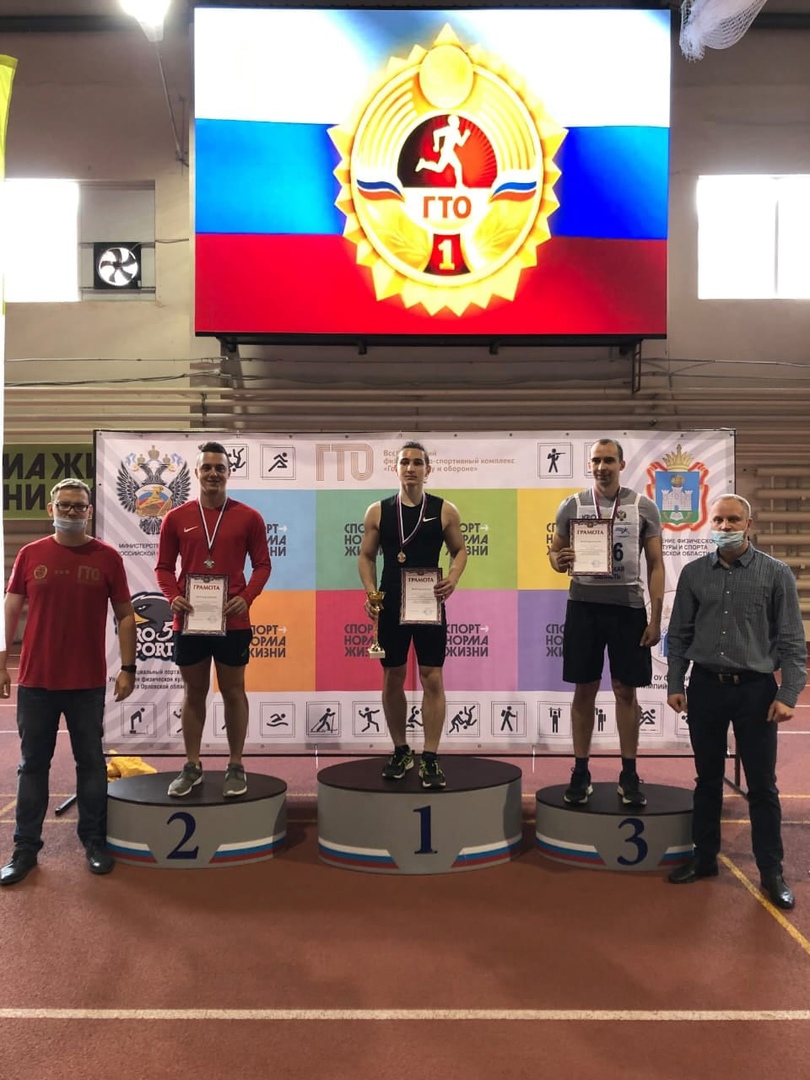 